О банковском сопровождении контрактов Во исполнение требований части 2 статьи 35 Федерального закона от 05.04.2013 N 44-ФЗ "О контрактной системе в сфере закупок товаров, работ, услуг для обеспечения государственных и муниципальных нужд", постановления Правительства Российской Федерации от 20.09.2014 N 963 "Об осуществлении банковского сопровождения контрактов", постановления Правительства Оренбургской области от 16.03.2015 N 164-п "Об определении случаев осуществления банковского сопровождения контрактов, предметом которых являются поставки товаров, выполнение работ, оказание услуг для нужд Оренбургской области", постановляю:1. Определить следующие случаи осуществления банковского сопровождения контрактов, предметом которых являются поставки товаров, выполнение работ, оказание услуг для нужд муниципального образования Соль-Илецкий городской округ Оренбургской области:а) в отношении банковского сопровождения контракта, заключающегося в проведении мониторинга расчетов в рамках исполнения контракта:контракт, заключаемый в соответствии с частью 16 статьи 34 Федерального закона от 5 апреля 2013 года N 44-ФЗ "О контрактной системе в сфере закупок товаров, работ, услуг для обеспечения государственных и муниципальных нужд" (далее - Федеральный закон N 44-ФЗ), предусматривает закупку товара или работы (в том числе при необходимости проектирование, конструирование объекта, который должен быть создан в результате выполнения работы), последующее обслуживание, ремонт и при необходимости эксплуатацию и (или) утилизацию поставленного товара или созданного в результате выполнения работы объекта (контракт жизненного цикла) и (или) начальная (максимальная) цена контракта (цена контракта, заключаемого с единственным поставщиком) превышает сто миллионов рублей);контракт (контракты), или предмет контракта, или поставщик (подрядчик, исполнитель) по контракту, которые определены Правительством Российской Федерации, в случае если в отношении поставщиков (подрядчиков, исполнителей) действуют меры ограничительного характера, введенные иностранным государством, государственным объединением и (или) союзом и (или) государственным (межгосударственным) учреждением иностранного государства или государственного объединения и (или) союза;б) в отношении банковского сопровождения контракта, предусматривающего оказание банком услуг, позволяющих обеспечить соответствие принимаемых товаров, работ (их результатов), услуг условиям контракта:начальная (максимальная) цена контракта (цена контракта, заключаемого с единственным поставщиком) превышает один миллиард рублей и утвержденной государственной программой Российской Федерации и (или) государственной программой Оренбургской области, программой муниципального образования Соль-Илецкий городской округ предусмотрена обязанность привлечения банка в целях банковского сопровождения;контракт (контракты), или предмет контракта, или поставщик (подрядчик, исполнитель) по контракту, которые определены Правительством Российской Федерации, в случае если в отношении поставщиков (подрядчиков, исполнителей) действуют меры ограничительного характера, введенные иностранным государством, государственным объединением и (или) союзом и (или) государственным (межгосударственным) учреждением иностранного государства или государственного объединения и (или) союза.2. Привлечение банка поставщиком (подрядчиком, исполнителем) в целях банковского сопровождения контракта осуществляется в случаях, предусмотренных абзацем вторым подпункта "а" и абзацем вторым подпункта "б" пункта 1 настоящего постановления.3. Привлечение банка заказчиком в целях банковского сопровождения контракта осуществляется в случаях, предусмотренных абзацем вторым подпункта "б" пункта 1 настоящего постановления.4. Привлечение банка заказчиком или поставщиком (подрядчиком, исполнителем) в целях банковского сопровождения контракта осуществляется по решению Правительства Российской Федерации, предусмотренному абзацем третьим подпункта "а" или абзацем третьим подпункта "б" пункта 1 настоящего постановления. 5. Контроль за исполнением настоящего постановления оставляю за собой.Постановление вступает в силу после его официального опубликования (обнародования).Первый заместитель главы администрации городского округа – заместитель главы администрации городского округа по строительству, транспорту, благоустройству и ЖКХ администрации муниципального образования Соль-Илецкий городской округ                                                    А.Р. ХафизовВерноГлавный специалисторганизационного отдела                                                          Е.В. ТелушкинаРазослано: в дело, прокуратуру, структурным подразделениям администрации 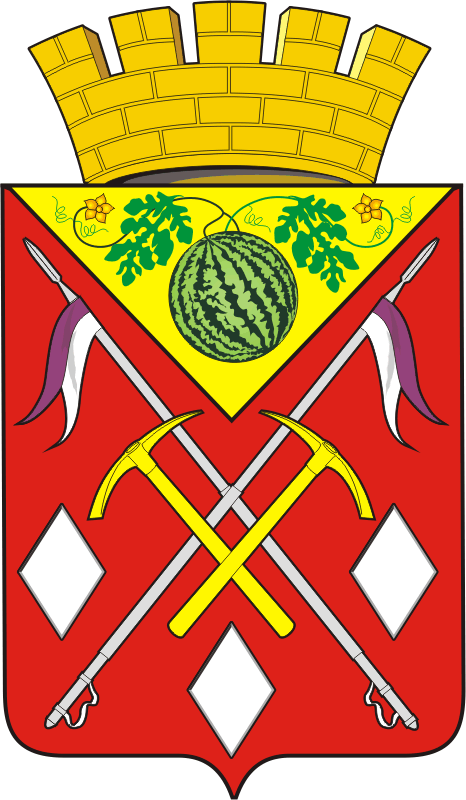 